Даналықтан қанып ішСабақ барысында өзін-өзі тану пәнінің әдістемелік тәсілдері толық жүзеге асырылды. Тыныштық сәтін өткеннен кейін балалар әсерлерімен бөлісті. Диана: Нұрға бөлену кезінде өз бойымдағы мазасыз ойлардан арылып, ойымды жақсы жаққа бұрып, ойымды тыныштандырдым. Көңіл күйім көтерілді.Оқушылар сабақ материалдарын қабылдауы: Әңгімелеу, шығармашылық жұмыс бөлімдерінде берілген материалдарды жақсы қабылдап, «ақиқат» құндылығының мәні ашылғандай болды. Өйткені оқушылар сабақ барысында белсенділік танытты. Үй тапсырмасын талдау барысында «Төле бидің аталы сөзі» мәтінін оқып соған байланысты сұрақтарға өмірден түйген жағдайлармен мысал келтіре  отырып оқушылар жақсы ойлы, салмақты көзқарастарын жеткізе білді.                                                                Оқушылардың рухани-адамгершілік көзқарастағы жауаптары:Аида: Адамдармен қарым-қатынасың тек сыйластықпен қаланады, ол ақиқат болғандағана.Мейрамбек: Бүгінгі сабақ өткендегі сабақтанда қызық болды. Өйткені мен адамдармен араласқанды, ойыммен бөліскенді жақсы көремін. Адамдардың сыйластықпен қарым-қатынас жасауы біздің қазақ елінде ешқандай қиындық әкелмейді деп ойлаймын. Қазақ бауырмал халық, апайдың бір сөзінде айтқаны бар еді. Батыс елінің бір ғалымы зерттепті, неге қазақтар бауырмал келеді  деп, сонда қазақ баласын кішкентай кезінде құшағында алып жатады.Арман: Маған бүгінгі сабағымыз қатты ұнады. Сондықтан осы тақырыпты нақтылай отырып, әжемді қатты жақсы көретінімді сезіндім. Әжемнің үнемі  екі қолдап амандас деп айтатыны есіме түсіп кетті. Бүгінгі сабақтан берген үй тапсырмасы бойынша неге екі қолдап амандас деп айтатыны жөнінде сұраймын да, басқа елдердің амандасуы жайлы ізденіп келемін. Сондықтан әсіресе ата-анасына мейірімді болатынын дәлелдепті.                                                                                                                                                            Сабрина: Жаратылыстың әдемілігін көре білген адамның өзі де әдемі ғой. Сабақтағы топпен айтқан әніміз әдемілікті қандай тамаша сипаттай алған. Бүгінгі сабаққа рахмет!                                                              Фериде: Адамның дана болып қалыптасуына жақсы қасиеттердің септігі тиетініне мол сеніммен айта аламын.Оқушылардың сабақ мазмұнына қызығушылығы, шабыттануы:Бұл сабақ өзгеше болған сияқты. Оқушылар берілген сұрақтарды өздері - ақ құндылықтармен байланыстыра жақсы жауап берді. Сабақтың әңгімелеу (бейнефильм), шығармашылық жұмыс және топпен ән айту бөлімдерінде айқын көрініс тапты. Сабақта қол жеткен және қол жетпеген нәтижелер:Сабақ өте сәтті шықты. Балалар еркін, ойлары ұшқыр, қызығушылықтары жоғары. Сабақты өзгерту және жақсарту бойынша ұсыныстар: Уақытты тиімді пайдалану, тақырыпқа байланысты шығармашылық бөлімінде қызықты тапсырмалар беру және бейнероликтер көрсету. Баланы қызықтыра білу мұғалімнің шеберлігі деп білем. Сабақтан түйгенімОқушыларға даналық тақырыбы ұнайтынын оларға белсенді қатысуынан байқадым.Өздерінің өзара тату екенін олардың сабаққа тәртібі мен бір-бірінің жауаптары мен сұрақтарына зейін қоюынан көрдім.Жалпы, сабақта еркін сөйлесу, оймен бөлісу,ізгілікті қарым-қатынас атмосферасы болды.Сабақтың осындай күйде өткені мені де шабыттандыра түсті.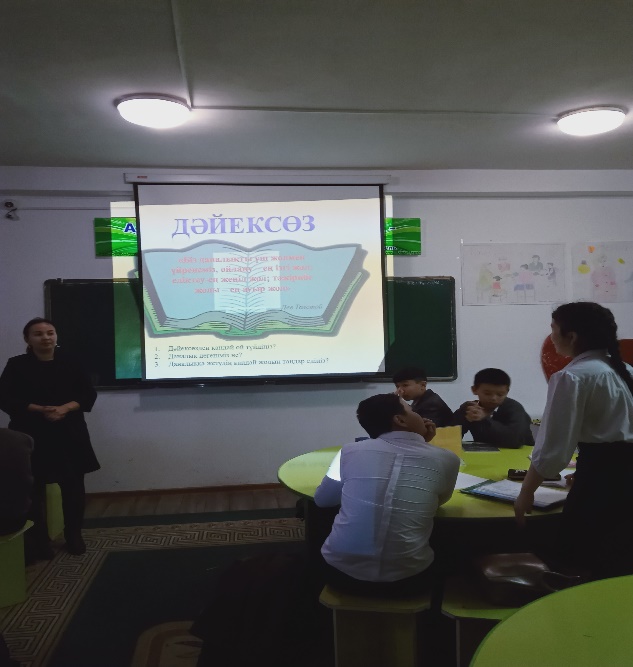 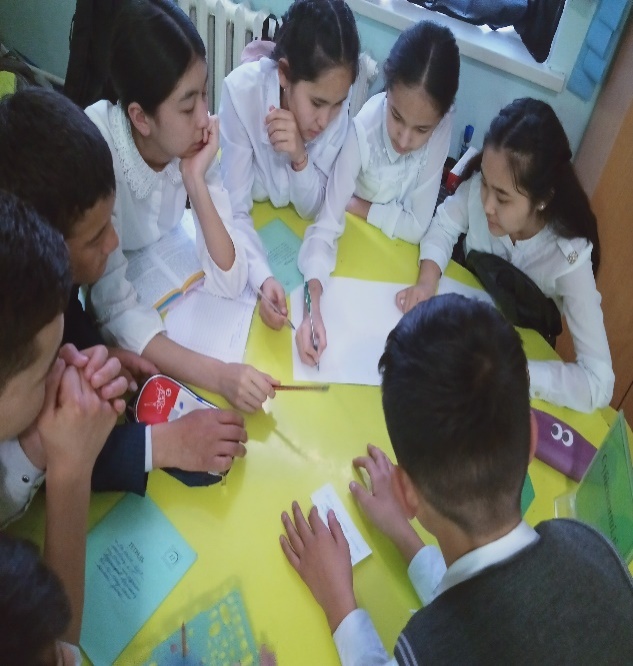 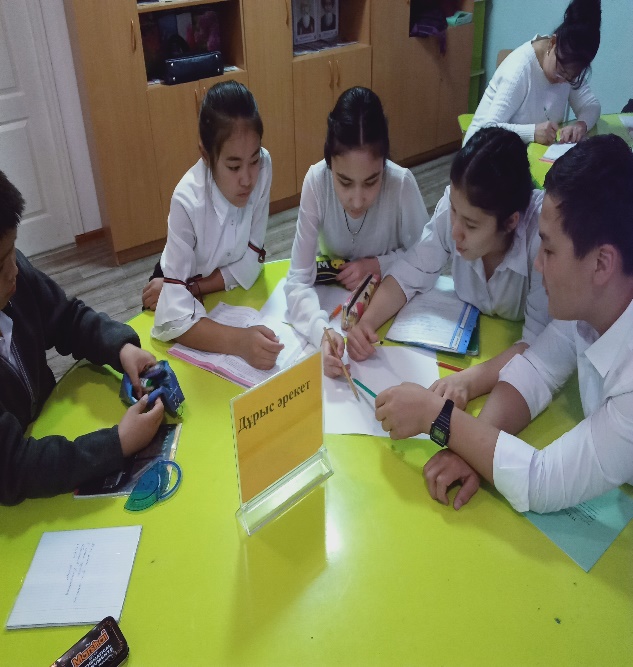 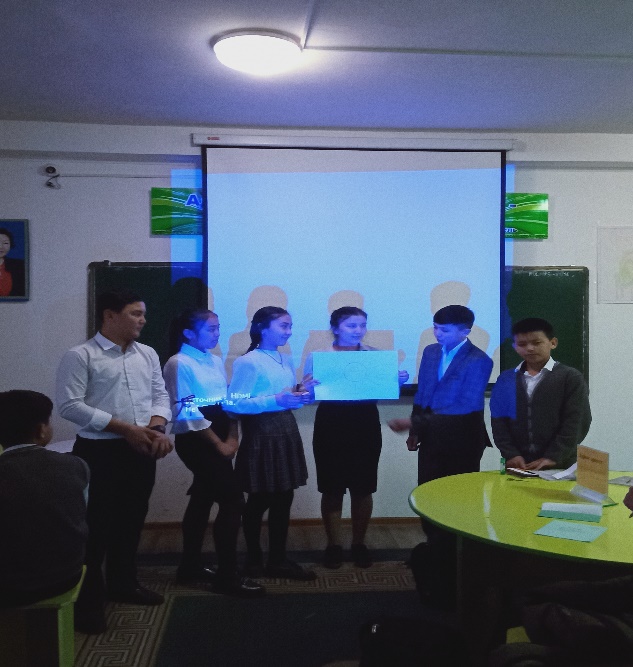 